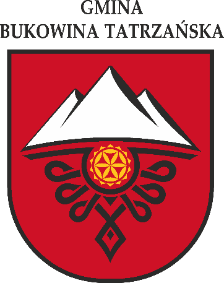 BIAŁKA TATRZAŃSKA GRAPA – MORSKIE OKO POLANA PALENICA przez BUKOWINĘ TATRZAŃSKĄ _________________________________________________________________________________________________LINIA KURSUJE W OKRESIE WAKACJIL# - kursuje od 20.07 do 20.08Nazwa przystankuGodzina odjazduGodzina odjazduGodzina odjazduGodzina odjazduGodzina odjazduGodzina odjazduGodzina odjazduBiałka Tatrzańska Grapa7:158:30 L#9:00Białka Tatrzańska Pod Grapą II7:168:31 L#9:01Białka Tatrzańska Pod Grapą I7:178:32 L#9:02Białka Tatrzańska Środkowa 3297:188:33 L#9:03Białka Tatrzańska Burkat7:198:34 L#9:04Białka Tatrzańska Kotelnica7:208:35 L#9:0510:1011:1012:05 L#Białka Tatrzańska Szkoła7:228:37 L#9:0710:1211:1212:07 L#Białka Tatrzańska Środkowa7:238:38 L#9:0810:1311:1312:08 L#Białka Tatrzańska Korkoszówka7:248:39 L#9:0910:1411:1412:09 L#Białka Tatrzańska Kaniówka7:258:40 L#9:1010:1511:1512:10 L#Bukowina Tatrzańska Dolna7:278:42 L#9:1210:1711:1712:12 L#Bukowina Tatrzańska Kościół7:308:45 L#9:1510:2011:2012:15 L#Bukowina Tatrzańska Poczta7:328:47 L#9:1710:2211:2212:17 L#Bukowina Tatrzańska Klin7:348:49 L#9:1910:2411:2412:19 L#Bukowina Tatrzańska ul. Tatrzańska7:358:50 L#9:2010:2511:2512:10 L#Brzegi Polana Głodówka7:398:54 L#9:2410:2911:2912:24 L#Brzegi Wierch Poroniec7:418:56 L#9:2610:3111:3112:26 L#Brzegi Łysa Polana7:438:58 L#9:2810:3311:3312:28 L#Polana Palenica Morskie Oko